      Kulüp Adı :	Tarih :……./……./……..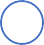 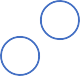 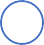 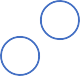 NOÜYE ADI SOYADIBÖLÜMÜÖĞRENCİ NOTEL.e-mailİMZA123456789101112131415161718192021222324